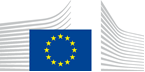 VACANCY NOTICESECONDED NATIONAL EXPERT TO THE EUROPEAN COMMISSION1.	Nature of the tasksUnder the supervision of the Head of Delegation and the Head of Cooperation, to contribute to the implementation of the Eastern Africa-South Africa-Indian Ocean (EA-SA-IO) regional strategy for the Common Market for Eastern and Southern Africa (COMESA) sub-region, including policy dialogue and coordination as well as identification, formulation, financing, management, monitoring and evaluation of EU funded programmes and actions.To further contribute to the integration of the European Union's new political priorities, namely 1) A European Green Deal, 2) An Economy that works for the people, and 3) A Europe for the digital age, into the programming of EU's regional cooperation with EA-SA-IO and COMESA, in particular.To contribute to the strengthening of EU's unique brand of responsible global leadership by promoting EU's open, free and fair trade agenda within the COMESA region.Main tasks include:Policy Analysis and Advice To support and contribute to sector analysis and policy dialogue with COMESA, Cooperating Partners and other relevant stakeholders in the field of regional integration, trade facilitation and investment. To monitor and report regularly on issues related to regional co-operation, trade facilitation and environmentally sound, socially inclusive and economically viable investment and private sector development in the sub-region.To contribute to the implementation of EU's comprehensive strategy on Africa.Program Management To contribute to the programming, identification and appraisal of regional cooperation projects in close cooperation with EU Commission services, COMESA Secretariat, COMESA specialised authorities and other relevant stakeholders, including the public and private sector.While managing the various stages of the Project Cycle Management, to actively promote and contribute to the identification and appraisal of proposals to be implemented under the EU External Investment Plan (EIP), in close cooperation with relevant authorities, Financial Institutions and other key stakeholders.To ensure technical, administrative and financial monitoring and follow-up of regional projects/programmes, including the preparation and implementation of programme evaluations.Representation and ParticipationTo develop further and maintain good and effective contacts and networks with the COMESA Secretariat, EU Member States, other Cooperating Partners and relevant stakeholders. To participate in relevant COMESA and Cooperating Partners technical meetings and represent the Delegation. To participate in regional coordination activities and meetings, involving COMESA and other Regional Economic Communities (RECs). CommunicationTo contribute to the good visibility of EU-COMESA development relations.To participate actively in the Delegation's regular and ad hoc reporting to HQ, including providing inputs for the Annual Management Plan, the External Assistance Management Report (EAMR) and project fiches. To produce and disseminate the impacts and results of projects at workshops, seminars, conferences and other public events. To participate in the Delegation social media outreach.2.	Main qualificationsa) Eligibility criteriaThe following eligibility criteria must be fulfilled by the candidate in order to be seconded to the Commission. Consequently, the candidate who does not fulfil all of these criteria will be automatically eliminated from the selection process.•	Professional experience: at least three years of professional experience in administrative, legal, scientific, technical, advisory or supervisory functions which are equivalent to those of function group AD;•	Seniority: candidates must have at least one year seniority with their employer, that means having worked for an eligible employer as described in Art. 1 of the SNE decision on a permanent or contract basis for at least one year before the secondment; •	Linguistic skills: thorough knowledge of one of the EU languages and a satisfactory knowledge of another EU language to the extent necessary for the performance of the duties. SNE from a third country must produce evidence of a thorough knowledge of one EU language necessary for the performance of his duties.b)	Selection criteriaDiploma - university degree or - professional training or professional experience of an equivalent level  in the field(s) : economics, trade, business administration, development, geography, global challenges, environmental studies or any other field relevant to the tasks to be performed.Professional experienceExperience in Project/Programme Management. Working experience in a developing country, preferably within African context. Previous working experience in regional co-operation, trade, investment, private sector development and related to global challenges would be an advantage.Language(s) necessary for the performance of dutiesEnglish.3.	Submission of applications and selection procedureCandidates should send their application according to the Europass CV format (http://europass.cedefop.europa.eu/en/documents/curriculum-vitae) in English, French or German only to the Permanent Representation / Diplomatic Mission to the EU of their country, which will forward it to the competent services of the Commission within the deadline fixed by the latter. The CV must mention the date of birth and the nationality of the candidate. Not respecting this procedure or deadlines will automatically invalidate the application.Candidates are asked not to add any other documents (such as copy of passport, copy of degrees or certificate of professional experience, etc.). If necessary, these will be requested at a later stage. Candidates will be informed of the follow-up of their application by the unit concerned.4.	Conditions of the secondmentThe secondment will be governed by the Commission Decision C(2008)6866 of 12/11/2008 laying down rules on the secondment to the Commission of national experts and national experts in professional training (SNE Decision).The SNE will remain employed and remunerated by his/her employer during the secondment. He/she will equally remain covered by the national social security system. Unless for cost-free SNE, allowances may be granted by the Commission to SNE fulfilling the conditions provided for in Art. 17 of the SNE decision. During the secondment, SNE are subject to confidentiality, loyalty and absence of conflict of interest obligations, as provided for in Art. 6 and 7 of the SNE Decision.If any document is inexact, incomplete or missing, the application may be cancelled.Staff posted in a European Union Delegation are required to have a security clearance (up to SECRET UE/EU SECRET level according to Commission Decision (EU, Euratom) 2015/444 of 13 March 2015, OJ L 72, 17.03.2015, p. 53).The selected candidate has the obligation to launch the vetting procedure before getting the secondment confirmation.5.	Processing of personal dataThe selection, secondment and termination of the secondment of a national expert requires the Commission (the competent services of DG HR, DG BUDG, PMO and the DG concerned) to process personal data concerning the person to be seconded, under the responsibility of the Head of Unit of DG HR.DDG.B4. The data processing is subject to the SNE Decision as well as the Regulation (EU) 2018/1725. Data is kept by the competent services for 10 years after the secondment (2 years for not selected or not seconded experts).You have specific rights as a ‘data subject’ under Chapter III (Articles 14-25) of Regulation (EU) 2018/1725, in particular the right to access, rectify or erase your personal data and the right to restrict the processing of your personal data. Where applicable, you also have the right to object to the processing or the right to data portability.You can exercise your rights by contacting the Data Controller, or in case of conflict the Data Protection Officer. If necessary, you can also address the European Data Protection Supervisor. Their contact information is given below.Contact informationThe Data ControllerIf you would like to exercise your rights under Regulation (EU) 2018/1725, or if you have comments, questions or concerns, or if you would like to submit a complaint regarding the collection and use of your personal data, please feel free to contact the Data Controller, HR.DDG.B.4, HR-MAIL-B4@ec.europa.eu.The Data Protection Officer (DPO) of the CommissionYou may contact the Data Protection Officer (DATA-PROTECTION-OFFICER@ec.europa.eu) with regard to issues related to the processing of your personal data under Regulation (EU) 2018/1725.The European Data Protection Supervisor (EDPS)You have the right to have recourse (i.e. you can lodge a complaint) to the European Data Protection Supervisor (edps@edps.europa.eu) if you consider that your rights under Regulation (EU) 2018/1725 have been infringed as a result of the processing of your personal data by the Data Controller.To the attention of candidates from third countries: your personal data can be used for necessary checks.Post identification:(DG-DIR-UNIT)DEVCOHead of Unit:Email address:Telephone:Number of available posts:Suggested taking up duty:Suggested initial duration:Place of secondment:Jacek JANKOWSKIDelegation-zambia-hoa@eeas.europa.eu +260 211 25558313rd quarter 2020 2 years1 Brussels   Luxemburg   Other: Zambia    With allowances                     Cost-freeThis vacancy notice is also open to    the following EFTA countries :
	 Iceland   Liechtenstein   Norway   Switzerland
	 EFTA-EEA In-Kind agreement (Iceland, Liechtenstein, Norway)
    the following third countries:
    the following intergovernmental organisations: UN; AU; OECD; WTO; IMF; EBRD; WBThis vacancy notice is also open to    the following EFTA countries :
	 Iceland   Liechtenstein   Norway   Switzerland
	 EFTA-EEA In-Kind agreement (Iceland, Liechtenstein, Norway)
    the following third countries:
    the following intergovernmental organisations: UN; AU; OECD; WTO; IMF; EBRD; WB